Groep 6 Lesprogramma woensdag voor thuisHa jongens en meisjes,

Hoe was jullie vakantie? Uitgerust van het harde thuiswerken afgelopen weken? Ik in ieder geval wel!

Helaas is de juf nog niet in de gelegenheid om voor jullie de uitleg te maken. Daarom doe ik het vandaag weer voor jullie!

Vandaag mag je je vragen mailen aan meester Romijn: mjromijn@jandebakkerschool.nl 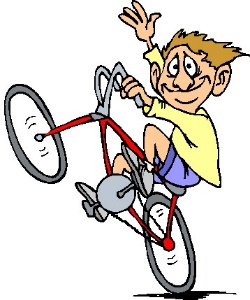 Veel succes!

Groeten Meester Romijn

Uitleg:
Begrijpend lezen:
Jullie gaan vandaag nieuwsbegrip maken:

Tekst:
https://www.jandebakkerschool.nl/wp-content/uploads/2015/08/NB-4-5-mei-tekst.pdf 
Opdrachten:
https://www.jandebakkerschool.nl/wp-content/uploads/2015/08/NB-4-5-mei-opdrachten.pdf 
Handleiding Ouders:
https://www.jandebakkerschool.nl/wp-content/uploads/2015/08/NB-4-5-mei-handleiding-ouders.pdf Rekenen:
Verplichte uitleg over gemiddelde: https://www.loom.com/share/fd73334e35e14bffa6060adfb28b01fc

Uitleg voor som 1:  https://www.loom.com/share/83ce23339a9d468c949a39217d01fe29
Uitleg voor som 2A:  https://www.loom.com/share/3ba8c862cf0548b9bb91014d1b4d992a 
Uitleg voor som 2B: https://www.loom.com/share/9146253625494ffe8774adcb5c8b38f8
Som 2C hetzelfde doen als 2B dus bekijk die video als je uitleg nodig hebt!
Uitleg som 3: https://www.loom.com/share/7eed9c848bcd49a59d3a8e677dca1bac 
Nakijkvideo! Met deze video kan je je sommen nakijken. Uiteraard alleen gebruiken als je klaar ben!: 
https://www.loom.com/share/94a5bfd172284c54bdb8f895ef0aedf2 
Weektaak: Maak als je klaar bent één som van je weektaakVakLesstofBlzExtra uitleg bij het te maken werkDit heb ik klaar en zo ging het!Leerwerk“huiswerk”Ca totaal 30 min mee bezig zijnPsalm van de week zingen Ps 92:1Namen en feiten les  29 door een ouder laten overhoren!! (mag ook op een andere dag als dat beter uit komt, daarna les 30 lezen)Engels lesson 21 (vooral de do-words goed leren!Klaar:…….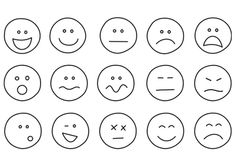 Bijbelse GeschiedenisZie het rooster op de websiteKlaar:…….Vanaf hier komen de taken waar je 2 uur aan moet werken.Vanaf hier komen de taken waar je 2 uur aan moet werken.Vanaf hier komen de taken waar je 2 uur aan moet werken.Vanaf hier komen de taken waar je 2 uur aan moet werken.Vanaf hier komen de taken waar je 2 uur aan moet werken.SpellingICT Spelling oefenen15 minMoo> Spelling oefenen > Woordpakket>Taalactief4>Pakket 7.1Klaar:……..RekenenBlok 3 Week 1 les 4Zie uitleg hieronder.Klaar:……..TaalICT Gynzy Kids15 minWoordrelaties > samenstellingen Klaar:……...Begrijpend lezenNieuwsbegriponlinelesZie uitleg hieronderKlaar:……...Heb je nog geen 2 uur gewerkt, dan ga je deze opdracht doenWeektaak rekenenMOO WIG rekenen/Taalactief spellingEen som van je rekentaak zie hieronder.MOO > WIGMOO > Taalactief > thema 6 afronden Mag opdracht: Heb je zin om iets leuks te doen?Kijk op de website in de Doehoek. Er staan hele leuke, verschillende, gezellige dingen om samen of alleen te doen!Mag opdracht: Heb je zin om iets leuks te doen?Kijk op de website in de Doehoek. Er staan hele leuke, verschillende, gezellige dingen om samen of alleen te doen!Mag opdracht: Heb je zin om iets leuks te doen?Kijk op de website in de Doehoek. Er staan hele leuke, verschillende, gezellige dingen om samen of alleen te doen!Mag opdracht: Heb je zin om iets leuks te doen?Kijk op de website in de Doehoek. Er staan hele leuke, verschillende, gezellige dingen om samen of alleen te doen!Mag opdracht: Heb je zin om iets leuks te doen?Kijk op de website in de Doehoek. Er staan hele leuke, verschillende, gezellige dingen om samen of alleen te doen!*groepBlz 48 som 1, 2, 3Blz 49 som 1            som 2  bovenste sommen            som 3 de eerste rijBlz 50  som 1a **groepBlz 49 som 1, 2, 3Blz 50 som 4 , 5, 6Blz 51 Kies een som***groepBlz 49 som 1Blz 50 som 4 en 6Blz 51 som 1, 2, 3 (Als som 2 niet lukt, maak je som 2 van blz 49)